Представители Отделения ПФР по Приморскому краю отмечены благодарностями Банка России02 августа 2022 г., г. ВладивостокБлагодарственные письма от Банка России за оказанное содействие в организации обучения пенсионеров финансовой грамотности получили сотрудники ОПФР по Приморскому краю - начальник отдела по взаимодействию со СМИ Лидия Смыченко и руководитель клиентской службы в Ольгинском муниципальном округе Виктория Бородина. Более 15 лет ОПФР по Приморскому краю ведет активную работу по повышению пенсионной и финансовой грамотности среди населения региона. Особое внимание уделяется старшему поколению, ведь пожилым людям порой сложно разобраться в новых технологиях, они сталкиваются с мошенниками и теряют свои деньги. Отделение участвует в региональной программе «Повышение финансовой грамотности в Приморском крае на 2021-2023», его представители входят в состав Межведомственного координационного совета по повышению финансовой грамотности в Приморском крае. В рамках совместного проекта с Банком России «Прививаем культуру финансовой грамотности» люди «серебряного  возраста» учатся пользоваться финансовыми услугами безопасно и защищать свои права, если они были нарушены. Отделение обеспечивает участие пенсионеров, предоставляет площадки для проведения учебных занятий и вместе с экспертами Банка России организует учебный процесс. Занятия особенно актуальны для отдаленных районов Приморья, что показала одна из таких встреч, прошедшая недавно в пгт. Ольга. Как отметила руководитель клиентской службы ПФР в Ольгинском муниципальном округе Виктория Бородина, финансовая доступность на удаленных территориях Приморья повышается, сюда приходит интернет, становится возможным совершать операции онлайн. «Наличие знаний о том, как противостоять злоумышленникам, в особенности, необходимо представителям старшего поколения».С начала 2022 года Отделением организованы занятия по финансовой грамотности в 12 группах пенсионеров, обучающихся компьютерной грамотности по линии «Союза пенсионеров России». Для каждой группы обучающихся специалистами ПФР и преподавателями курсов проводятся лекции по кибербезопасности. Участники мероприятий делятся полученными знаниями со своими сверстниками. Так, пенсионер,  «финансовый волонтер» Ольга Гаврилюк из Хасанского района, имея финансовое образование и опыт работы в одном из приморских банков, помогает тем, кто нуждается в финансовом совете.Пресс-служба ОПФР по Приморскому краюe-mail: 2901@035.pfr.gov.ru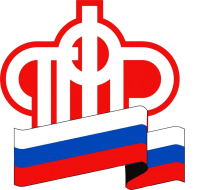           ПЕНСИОННЫЙ ФОНД РОССИЙСКОЙ  ФЕДЕРАЦИИ